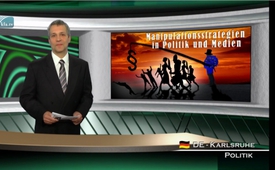 Strategie di manipolazione in politica e media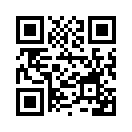 L’Europa si vanta d’essere un luogo con carattere di stato di diritto. Ma in quest’Europa sono in aumento dei divieti di contanti, calunnie degli stati vicini o l’arresto economico di un intero popolo, ovvero la Grecia. Voci competenti sono in grado di mostrare che questo modo di procedere è incompatibile con le leggi in vigore. È palese che le decisioni dei politici creano grandi danni. Perciò fanno uso di tecniche di manipolazione per mascherare il loro agire illegittimo.L’Europa si vanta d’essere un luogo con carattere di stato di diritto. Ma in quest’Europa sono in aumento dei divieti di contanti, calunnie degli stati vicini o l’arresto economico di un intero popolo, ovvero la Grecia. Kla.TV dà la parola a delle voci competenti, le quali sono in grado di mostrare che questo modo di procedere è incompatibile con le leggi in vigore. Nella conclusione rovesciata questo significa che certi responsabili in politica ed economia hanno abbandonato il quadro legittimo. Affermano sì, come l’attuale coordinatore tedesco dei profughi Altmeier, che si rispetterà ovviamente la costituzione. Ma è palese che le loro decisioni creano grandi danni. Perciò fanno uso delle loro tecniche di manipolazione per mascherare il loro agire illegittimo. Più lo scrutiamo e stimoliamo anche il popolo a farlo, più velocemente potrà regnare di nuovo il vero diritto. L’autore e consulente aziendale Wolfgang R. Grunwald è giunto a questa conclusione: La politica e i media lavorano miratamente con tecniche di manipolazione psicologica per far valere le loro proprie mete (spesso non popolari). Egli descrive una di queste tecniche come “formula di suggestione democratica”. Eccovi un esempio: 
1) Prima si cita un dato di fatto che corrisponde alla verità, come p.es.: tanti profughi annegano nel Mediterraneo. 
2) Il secondo passo è il lavoro con la “suggestione”. Quest’influenza viene assunta dal pubblico e porta alla convinzione: Siamo moralmente obbligati ad accogliere tutti i profughi.
3) Come terza cosa si aggiunge una grossa menzogna: Abbiamo bisogno di tanti profughi per mancanza di personale qualificato. Tale tecnica di manipolazione nel linguaggio tecnico viene chiamata “super suggestione”. 
4) E per finire si creano ancora dei sensi di colpa: dichiararsi contrari all’assalto dei richiedenti d’asilo come tedesco (ndt. pure come svizzero o italiano) equivale alla xenofobia.
Ripetendo costantemente tali informazioni con un tocco emozionale vengono alla fine riconosciute come apparenti verità in grandi parti della popolazione. La consapevolezza viene programmata attraverso questa psicotecnica in modo tale che una valutazione differenziata delle relazioni viene resa più difficile e addirittura impossibile, come p.es. le cause della fuga a milioni e milioni.di rk./rb./rh.Fonti:Libro di Wolfgang R. Grunwald „Le tecniche di lavaggio del cervello più efficaci“ ISBN 978 3000 434556 http:www.gehirnwaesche.info 
http://info.kopp-verlag.de/hintergruende/deutschland/gerhard-wisnewski/mythos-fachkraeftemangel-wie-die-zuwanderung-herbeigelogen-wird.html
https://marbec14.wordpress.com/2015/06/20/nahles-und-steinmeier-deutsche-sollen-fluchtlinge-als-fachkrafte-sehen-forderung-von-familiennachzug/Anche questo potrebbe interessarti:---Kla.TV – Le altre notizie ... libere – indipendenti – senza censura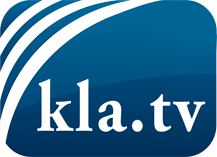 ciò che i media non dovrebbero tacerecose poco sentite, dal popolo, per il popoloinformazioni immancabili in oltre 70 lingue www.kla.tv/itResta sintonizzato!Abbonamento gratuito alla circolare con le ultime notizie: www.kla.tv/abo-itInformazioni per la sicurezza:Purtroppo le voci dissenzienti vengono censurate e soppresse sempre di più. Finché non riportiamo in linea con gli interessi e le ideologie della stampa del sistema, dobbiamo aspettarci che in ogni momento si cerchino pretesti per bloccare o danneggiare Kla.TV.Quindi collegati oggi stesso nella nostra rete indipendente da internet!
Clicca qui: www.kla.tv/vernetzung&lang=itLicenza:    Licenza Creative Commons con attribuzione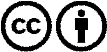 È benvenuta la distribuzione e la rielaborazione con attribuzione! Tuttavia, il materiale non può essere presentato fuori dal suo contesto. È vietato l'utilizzo senza autorizzazione per le istituzioni finanziate con denaro pubblico (Canone Televisivo in Italia, Serafe, GEZ, ecc.). Le violazioni possono essere perseguite penalmente.